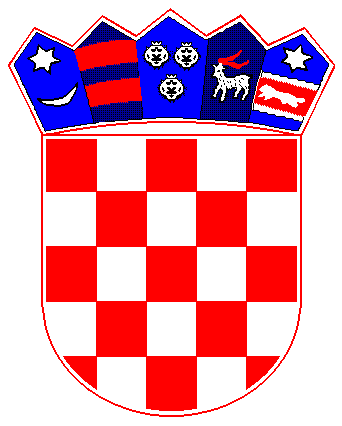 REPUBLIKA  HRVATSKAPRIMORSKO-GORANSKA ŽUPANIJA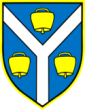 Poticanje  programa, projekata i manifestacija  u području društvenih djelatnosti  od interesa za Općinu Matulji koje provode udruge i druge organizacije civilnog društva, sredstvima iz Proračuna Općine Matulji za 2018.Upute za prijavitelje I.
Objava natječaja: 10. kolovoza 2018.Rok za dostavu prijava: 9. rujna 2018.SADRŽAJ: 1. poticanje programa, projekata i manifestacija u području društvenih djelatnosti od interesa za općinu matulji koje provode udruge.............................................................................................................11.1. OPIS PROBLEMA ČIJEM SE RJEŠAVANJU ŽELI DOPRINIJETI OVIM NATJEČAJEM .....................................................................................................................11.2. CILJEVI NATJEČAJA I PRIORITETI ZA DODJELU SREDSTAVA ..........................11.3. PLANIRANI IZNOS I UKUPNA VRIJEDNOST NATJEČAJA ....................................22. FORMALNI UVJETI NATJEČAJA ...............................................................................42.1. PRIHVATLJIVI PRIJAVITELJI ......................................................................................62.1.1. PRIHVATLJIVI PRIJAVITELJI I BROJ PRIJAVA   ...................................................62.1.2. prihvatljivi partneri .......................................................................................102.1.3. prihvatljive aktivnosti koje će se financirati putem natječaja, vremensko  razdoblje i provedba .......................................................................82.1.4. PRIHVATLJIVI TROŠKOVI KOJI ĆE SE FINANCIRATI OVIM NATJEČAJEM ..102.2. KAKO SE PRIJAVITI   ...................................................................................................132.2.1. POPIS OBAVEZNIH OBRAZACA I PRILOGA  .......................................................132.2.2. SADRŽAJ OBRASCA OPISA  ....................................................................................132.2.3. SADRŽAJ OBRASCA PRORAČUNA  .......................................................................142.2.4. GDJE POSLATI PRIJAVU   .........................................................................................142.2.5. ROK ZA SLANJE PRIJAVE  .......................................................................................152.2.6. KOME SE OBRATITI ZA PITANJA  ..........................................................................152.3. PROCJENA PRIJAVA I DONOŠENJE ODLUKE O DODJELI financijskih SREDSTAVA ..........................................................................................................................152.4. OBAVIJEST O DONESENOJ ODLUCI O DODJELI FINANCIJSKIH SREDSTAVA………………………………………………………………………………………………...173. POPIS NATJEČAJNE DOKUMENTACIJE   ...............................................................18POTICANJE PROGRAMA, PROJEKATA I MANIFESTACIJA U PODRUČJU DRUŠTVENIH DJELATNOSTI  OD INTERESA ZA OPĆINU MATULJI KOJE PROVODE UDRUGE I DRUGE ORGANIZACIJE CIVILNOG DRUŠTVA1.1.	OPIS PROBLEMA ČIJEM SE RJEŠAVANJU ŽELI DOPRINIJETI OVIM NATJEČAJEMTemeljem utvrđenih potreba iz društvenih djelatnosti na području Općine Matulji za 2018. godinu, Programa javnih potreba iz društvenih djelatnosti Općine Matulji za 2018. godinu i osiguranih sredstava u Proračunu Općine Matulji za 2018. godinu, Općina Matulji raspisuje Javni natječaj za financiranje programa, projekata, manifestacija koje provode udruge, sredstvima iz Proračuna  Općine Matulji za 2018. Sredstva se raspodjeljuju temeljem rezultata Javnog natječaja. Pri utvrđivanju financiranja programa javnih potreba sagledava se interes Općine Matulji. Cilj je podržati aktivnosti udruga koje obavljaju djelatnost iz područja zdravstvene zaštite i to: pružanje usluga psihološkog savjetovanja i pružanje defektološke pomoći socijalnog pedagoga djeci s  rješenjem o primjerenom obliku obrazovanja, javne potrebe iz društvenih područja i to: promicanje vrijednosti Domovinskog rata i zaštita interesa hrvatskih branitelja iz Domovinskog rata i članova njihovih obitelji i planinarske projekte za djecu i mlade od interesa za Općinu Matulji.1.2.	CILJEVI NATJEČAJA I PRIORITETI ZA DODJELU SREDSTAVAOPĆI I SPECIFIČNI CILJEVI NATJEČAJAOpći ciljevi ovog Javnog natječaja je stvaranje uvjeta za unaprjeđenje kvalitete rada udruga koje obavljaju djelatnost iz područja zdravstvene zaštite i to: pružanje usluga psihološkog savjetovanja i pružanje defektološke pomoći socijalnog pedagoga djeci s  rješenjem o primjerenom obliku obrazovanja, javne potrebe iz društvenih područja i to: promicanje vrijednosti Domovinskog rata i zaštita interesa hrvatskih branitelja iz Domovinskog rata i članova njihovih obitelji i planinarske projekte za djecu i mlade od interesa za Općinu Matulji.Specifični ciljevi  ovog Javnog natječaja na dostavu projektnih prijedloga su kroz sufinanciranje omogućiti:realizaciju kvalitetnih  programa, projekata  i manifestacija sa područja društvenih djelatnosti od interesa za građane Općine Matulji, uključivanje što većeg broja  građana Općine Matulji u aktivnosti udruga kako bi postali aktivni sudionici u realizaciji programa društvenih djelatnosti, organiziranje slobodnog vremena građana s posebnim akcentom na  djecu,mlade,osobe treće životne dobi te osobe s teškoćama u razvoju,jačanje partnerstva i suradnje civilnog društva na realizaciji projekata društvenih djelatnosti,poticanje zdravog načina života i prevencije bolesti,poticanje programa pomoći,savjetovanja i prevencije bolesti za sve dobne skupinePRIORITETI ZA DODJELU SREDSTAVAPrioriteti za dodjelu sredstava za područje zdravstvene zaštite:1. poticanje programa, projekata savjetovanja za građane Općine Matulji kojima je moguće prevenirati i spriječiti razvoj ozbiljnijih oboljenja i problema,2. prevencija neprihvatljivog ponašanja djece i mladeži.Prioriteti za dodjelu sredstava za razvoj civilnog društva :poticanje programa, projekata i manifestacija branitelja Domovinskog rata i njihovih obitelji te boraca II. svjetskog rata i civilnih invalida rata,planinarski projekti za djecu i mlade.1.3.	PLANIRANI IZNOS I UKUPNA VRIJEDNOST NATJEČAJAPri vrednovanju prijavljenih programa, projekta i manifestacija Povjerenstvo će se rukovoditi Uputama za prijavitelje i Pravilnikom. Prijavitelj je dužan u Opisnom obrascu prijave programa, projekta ili manifestacije i Obrascu proračuna programa, projekta i manifestacija navesti sve izvore i iznose financiranja programa, projekta odnosno manifestacije.Općina Matulji financirati će iznose za prihvaćene stavke financijskog plana programa, projekta i manifestacije temeljem vrednovanja i raspoloživih Proračunskih sredstava utvrđenih Proračunom Općine Matulji za 2018. godinu.Planirani iznosi za financiranje  udruga u području zdravstvene zaštite raspoloživi je iznos do 112.000,00 kuna,udruga za razvoj civilnog društva raspoloživ je iznos do 61.500,00 kuna. Minimalna i maksimalna visina  financiranja programa, projekata i manifestacija  Najmanji iznos traženih sredstava za financiranje pojedinog programa, projekata i manifestacije sukladno Uputama za prijavitelje za poticanje programa, projekata i manifestacija u području društvenih djelatnosti od interesa za Općinu Matulji koje provode udruge i druge organizacije civilnog društva sredstvima iz proračuna Općine Matulji za 2018. godinu je 1.000,00 kn, a najveći 35.000,00 kn.Posebno će se vrednovati  projekti onih  potencijalnih prijavitelja i partnera koji su dio sredstava osigurali iz vlastitih izvora (članarine i slično), a dio iz ostalih izvora (Ministarstvo, Županija, donacije, sponzorstva).Prilikom potpisivanja ugovora za  program, projekt ili manifestaciju Udruga mora imati zatvorenu financijsku konstrukciju potkrijepljenu odlukama, zaključcima, ugovorima i slično.Zbog ponovljenog Javnog natječaja za pojedine segmente programa/projekta/manifestaciju isplata sredstava iz Proračuna Općine Matulji za 2018. godinu vršit će se temeljem sklopljenih ugovora.Udruga je dužna najkasnije 30 dana po realizaciji projekta ili manifestacije dostaviti opisno i financijsko izvješće, a za programe pismeno izvješće dostavlja se najkasnije do 31.01. naredne godine.2. formalni uvjeti natječaja2.1.	PRIHVATLJIVI PRIJAVITELJI  2.1.1.	PRIHVATLJIVI PRIJAVITELJI  I BROJ PRIJAVAPrihvatljivi prijavitelji - opći uvjeti:  Pravo prijave na natječaj imaju:udruga mora biti upisana u Registar udruga Republike Hrvatske ili u drugi odgovarajući registar, udruga mora biti upisana u Registar neprofitnih organizacija,program, projekt ili manifestacija mora se provoditi na području Općine osim u iznimnim slučajevima,udruga mora biti registrirana za obavljanje djelatnosti i aktivnosti koja je predmet financiranja,udruga mora uredno ispunjavati obveze iz sklopljenih govora o financiranju iz proračuna Općine za prethodnu godinu,udruga mora uredno plaćati doprinose i poreze te druga davanja prema Proračunu Općine,da se protiv udruge, odnosno osobe ovlaštene za zastupanje udruge i voditelja programa, projekta, ili manifestacije ne vodi kazneni postupak te da nije pravomoćno osuđen za prekršaje ili kaznena djela propisana Uredbom o kriterijima, mjerilima i postupcima financiranja i ugovaranja programa i projekata od interesa za opće dobro koje provode udruge (u daljnjem tekstu: Uredba),da udruga transparentno vodi financijsko poslovanje,da za program, projekt ili manifestaciju nisu u cijelosti odobrena sredstva iz proračuna Europske Unije, državnog proračuna ili nekog drugog izvora financiranja,Prijava na javni natječaj mora sadržavati sve podatke, dokumentaciju i popunjene obrasce definirane javnim natječajem i Pravilnikom te ovim Uputama za prijavitelje.Pravo prijave na natječaj nemaju:ogranci, podružnice i slični ustrojbeni oblici udruga koji nisu registrirani sukladno Zakonu o udrugamaudruge političkog i vjerskog karaktera, sindikati i udruge poslodavaca,udruge, ustanove i zaklade čiji je osnivač ili suosnivač Općina,fizičke i pravne osobe u smislu Zakona o trgovačkim društvima,udruge koje financiranje programa, projekata i manifestacija provode temeljem posebnih zakona propisanih za pojedina područjaudruge koje financiranje prijavljenih programa, projekata i manifestacija u cijelosti ostvaruju iz proračuna Europske Unije, državnog proračuna ili nekog drugog izvora financiranja.Prihvatljivi prijavitelji - specifični uvjetiPrihvatljivi podnositelji prijave za program kontinuirano edukativnog  zdravstvenog i humanitarnog karaktera moraju biti aktivni korisnici Proračuna i imati aktivnu djelatnost minimalno tri godine. Pod aktivnim korisnikom Proračunskih sredstava podrazumijeva se prijavitelj koji je kroz sve tri godine djelovanja pokazao zapažene programske rezultate te izvršio sve Ugovorne obaveze iz prethodne godine.Prihvatljivi podnositelji prijave za projekt, manifestaciju  su aktivni korisnici Proračuna koji imaju aktivnu djelatnost minimalno tri godine. Pod aktivnim korisnikom Proračunskih sredstava podrazumijeva se prijavitelj koji je kroz sve tri godine djelovanja pokazao zapažene programske rezultate te izvršio sve Ugovorne obaveze iz prethodne godine.Podnositelj prijave koji se za program kontinuirano edukativnog zdravstvenog i humanitarnog karaktera javlja po prvi puta ne može ostvariti financiranje već može ostvariti paušalnu potporu sredstva za projekt, manifestaciju ovisno o godinama  djelovanja kroz Proračun Općine Matulji kao potporu za djelatnost kako bi tijekom trogodišnjeg djelovanja pokazao stvarnu namjeru, interes za povođenjem programa od interesa za građane Općine Matulji te osigurao ljudske resurse za provođenje programa, projekta, manifestacije. Ovu paušalnu potporu Općina Matulji može sukladno raspoloživim Proračunskim mogućnostima pružiti prijavitelju u koliko je iz prijave razvidan ozbiljan pristup djelovanju od interesa za Općinu Matulji.Mogućnost i visina financiranja ovisiti će o kvaliteti projekta, razrađenosti, ljudskim potencijalima koji može odraditi projekt, dosadašnjem iskustvu provoditelja na sličnim projektima, interesu Općine Matulji za navedeni projekt, doprinosu lokalnoj zajednici, uključenosti ostalih izvora financiranja te raspoloživim proračunskim sredstvima za godinu prijave maksimalno do 5.000 kn.Izuzetak je :podnositelj prijave za program kontinuirano edukativnog zdravstvenog i humanitarnog karaktera odnosno Udruga koja se javlja po prvi puta, a koja okuplja veliki broj korisnika i za čiju djelatnost je potreban stručan voditelj bez kojeg udruga ne bi mogla djelovati odnosno realizirati projekt (npr. glazbeni dirigent), može ostvariti pravo na sufinanciranje samo troškova voditelja (i to za prvu godinu 1/3 predviđenog godišnjeg iznosa kojeg Općina sufinancira ostalim udrugama istog programskog karaktera; drugu godinu 2/3, a treću godinu puni iznos).podnositelji prijave za program, projekt, manifestaciju koji se javljaju prvi put ali koji su navedeni program, projekt, manifestaciju za koji se traži financiranje već u velikoj mjeri razvili ili provodili iz drugih izvora izuzev Proračuna Općine Matulji te mogu podnijeti dokumentaciju o provedbi. Projekt navedenih prijavitelja može se uzeti u obzir bez obzira na godine djelovanja kroz Proračun Općine Matulji ukoliko su od posebnog interesa za Općinu Matulji kao i projekti provoditelja koji mogu predočiti dugogodišnje iskustvo i rezultate na sličnim projektima. Mogućnost i visina financiranja ovisiti će o kvaliteti programa, projekta, manifestacije razrađenosti, ljudskim potencijalom koji može odraditi program, projekt ili manifestaciju, dosadašnjem iskustvu provoditelja na sličnim projektima, interesu Općine Matulji za navedeni projekt, doprinosu lokalnoj zajednici, uključenosti ostalih izvora financiranja te raspoloživim proračunskim sredstvima za godinu prijave.Prihvatljivi prijavitelji - prioritet:Prioritetni uvjet ostvaruju podnositelji prijave koji imaju sjedište na području Općine Matulji i provode programe na području Općine ili su višegodišnji suradnici na projektima od interesa za Općinu Matulji na osnovu kojih se može procijeniti interes Općine Matulji kao i razmotriti mogućnost uključivanja njihova projekta, programa, manifestacije u Proračun Općine Matulji te okupljaju veliki broj korisnika sa područja Općine s ciljem njihova uključivanja u programe društvenih djelatnosti.Broj prijava koje može podnijeti isti prijaviteljPrijavitelj koji provodi program kontinuirano edukativnog, zdravstvenog i humanitarnog karaktera može podnijeti:najviše jednu prijavu za godišnje financiranje programa koja sadrži dvije obavezne samostalne projektne cjeline te još jednu manifestaciju/natjecanje ili dva projekta i jednu manifestaciju/natjecanje. Financiranje programa kontinuirano edukativnog karaktera valorizirat će se kroz rezultate dvije samostalne projektne cjeline koji pokrivaju dva polugodišnja razdoblja. Izuzetak:		Prijavitelj može podnijeti jednu prijavu za financiranje godišnjeg programa  kroz  najviše  pet samostalnih projektnih cjelina (radionica) kontinuirano edukativnog, zdravstvenog i humanitarnog karaktera u koliko su osnovna i primarna djelatnost Udruge - programi namijenjeni djeci, osobama treće životne dobi te osobama s teškoćama u razvoju, a udruga djeluje kroz isti broj sekcija ili više. Financirani programi odnosno samostalno projektne cjeline tj. radionice valorizirat će se za svaku radionicu kroz dva završna samostalna programa za javnost.		Broj odobrenih programa donosno projektnih cjelina ovisiti će o kvaliteti programa te raspoloživim proračunskim sredstvima, a visina financiranja voditelja i ostalih troškova temeljiti će se na satnici radioničkih programa kao i obliku prezentacije radioničkog programa.Uz prethodno navedenu prijavu udruga može prijaviti i manifestaciju.Prijavitelj koji prijavljuje  projekt  te čija je djelatnost je povremena, sezonska vezana isključivo uz projekt u kraćem vremenskom razdoblju može podnijeti prijavu najviše za dva projekta odnosno jedan projekt i jednu manifestaciju ili dvije manifestacije vezanu uz programsku djelatnost Udruge koja se može sufinancirati ukoliko je od posebnog interesa za Općinu Matulji, a  ovisno o raspoloživim Proračunskim mogućnostima.Prijavitelj može istovremeno biti partner u drugoj prijavi projekta u kojoj nije nositelj projekta niti kroz njega ostvaruje financiranje.Broj prihvaćenih programa, projekata ili manifestacija ovisit će o kvaliteti projekta, razrađenosti, ljudskim potencijalima koji mogu odraditi projekt, dosadašnjem iskustvu provoditelja na sličnim projektima, interesu Općine Matulji za navedeni projekt, doprinosu lokalnoj zajednici, uključenosti ostalih izvora financiranja te raspoloživim proračunskim sredstvima.2.1.2.	PRIHVATLJIVI PARTNERIprijavitelji mogu realizirati program, projekt ili manifestaciju samostalno ili u partnerstvu.programske odnosno projektne aktivnosti moraju biti jasno specificirane kroz prijavuprijavljuje se jedan zajednički program, projekt ili manifestacija bez obzira na vrstu i broj partnera u provedbi programa, projekta ili manifestacijepodnositelj prijave može biti samo jedna udruga koja je nositelj programa, projekta ili manifestacije dok se ostali smatraju partnerima odnosno suorganizatorimadavatelj proračunskih sredstava potpisuje Ugovor sa podnositeljem prijave - nositeljem programa, projekta ili manifestacije koji je odgovoran za kvalitetnu provedbe, namjensko trošenje sredstava i redovito izvještavanje te se prilikom uzimanja u obzir mogućeg maksimalnog broja projekata koji udruga može prijaviti ovaj projekt smatra projektom podnositelja prijave za koji i podnositelj ostvaruje financiranjeprijavitelj i partner u prijavi trebaju priložiti popunjenu Izjavu o partnerstvu s  potpisom odgovorne osobe te pečatom,izjavu o partnerstvu popunjava i potpisuje svaki od partnera pojedinačno i mora biti priložena u izvorniku,partneri mogu sudjelovati u više od jedne prijavepartnerstvo u projektima nije obavezno, ali je poželjno, i posebno će se vrednovatiukoliko su partneri udruge, one moraju biti upisane je u Registar neprofitnih organizacija.2.1.3.	PRIHVATLJIVE AKTIVNOSTI KOJE ĆE SE FINANCIRATI  PUTEM NATJEČAJA, VREMENSKO RAZDOBLJE I PROVEDBAPrihvatljivo vremensko razdoblje za provedbu programa, projekta ili manifestacije Prihvatljivo vremensko razdoblje za provedbu programa, projekta ili manifestacije je proračunska godina za koju se podnosi zahtjev.Prihvatljive aktivnosti za provedbu programa, projekta, manifestacije Programi su kontinuirani procesi koji se u načelu izvode u dužem vremenskom razdoblju (jednogodišnji ili višegodišnji) kroz niz različitih aktivnosti čija je struktura i trajanje fleksibilnije. Kontinuitet se temelji na tjednoj, mjesečnoj i godišnjoj bazi, iste vremenske dinamike pri čemu su moguća manja odstupanja vezana uz praznike, ljetni i zimski odmor i slično (npr. 2 sata tjedno x 4 tjedna x 10mjeseci - mogu biti edukativni, kulturni, socijalni, zdravstveni, humanitarni i slično).Krajnji rezultat programa  valorizirati će se kroz dvije obavezne samostalne projektne cjeline  koje imaju pisanu dokumentaciju sa točno navedenim ciljevima vremenskom dinamikom, zadacima, načinom evaluacije programa. Rezultat svakog programa tj. obavezne samostalne projektne cjeline mora biti vidljiv za javnost kao završna samostalna evaluacija tj. mora imati završni samostalni program i to:-	program/obavezna samostalna projektna cjelina: vremenske provedbe u  razdoblju od 6. -12. mjeseca - završni samostalni program u pravilu je predviđen po završetku projektnog razdoblja od srpnja-prosinca tekuće godine.Ukoliko je udruga ostvarila financiranje više od tri samostalne projektne cjeline u okviru godišnjeg programa temeljem osnovne i primarne djelatnost Udruge - odnosno programa namijenjenih djeci, osobama treće životne dobi te osobama s teškoćama u razvoju mora imati dva vidljiva završna samostalna programa za evaluaciju po odobrenoj samostalnoj projektnoj cjelini (radionici).Udruge Društvenih djelatnosti –programskog karaktera u koliko imaju više sekcija/radionica za svaku pojedinu ispunjavaju zaseban obrazac opisa s napomenom da točku I. Opisnog obrasca ispune samo jednom ,a u prilogu dostave onoliko primjeraka točke II.-Podaci o programu koliko imaju sekcija odnosno radionica (a koje temeljem uputa za prijavitelje mogu maksimalno dostaviti (vidi 2.1.1. Prihvatljivi prijavitelji i broj prijava).Projektom se smatra skup aktivnosti koje su usmjerene ostvarenju zacrtanih ciljeva čijim će se ostvarenjem odgovoriti na uočeni problem i ukloniti ga,odnosno realizirati cilj i vremenski su ograničeni (obično traje od 2-6 mjeseci ,ali ovisno o dinamici može i više), ne mora biti kontinuiran svaki tjedan okvirno isti broj sati već je vremenska dinamika po mjesecima različita te imaju definirane troškove i resurse.Svaki projekt ima pisanu dokumentaciju (ciljevi, vremenska dinamika, zadaci, evaluacija) te mora biti vidljiv za javnost sa mogućnošću evaluacije.Projekt mora imati minimalno jednu završnu javnu prezentaciju rezultata projekta kroz program za javnost (koncert, izložba, radionica, promocija knjige...). Termin realizacije projekta potrebno je najaviti minimalno 30 dana prije same realizacije.Manifestacije se mogu definirati kao jednodnevne i višednevne aktivnosti (najčešće u kontinuitetu nekoliko dana uzastopno ili kao višesatna jednodnevna aktivnost) koje provode udruge s ciljem davanja dodatne ponude na području Općine (obilježavanje značajnih datuma i važnih obljetnica, organiziranje susreta, natjecanja, priredbi, obilježavanja povijesnih datuma, drugih manifestacija i slično).Manifestacija mora imati niz različitih cjelodnevnih ili poludnevnih aktivnosti kroz predviđeni broj dana a evaluirati će se kroz broj, kvalitetu navedenih aktivnosti te interesa javnosti za istima. Termin realizacije manifestacije potrebno je najaviti minimalno 30 dana prije same realizacije.Provedba  programa, projekata, manifestacija i obaveze prijavitelja i provoditelja  Provedba programa, projekta ili manifestacije mora se odvijati u Republici Hrvatskoj na području Općine Matulji. Pri provedbi projektnih aktivnosti prijavitelj mora osigurati poštivanje načela jednakih mogućnosti, ravnopravnosti spolova i nediskriminacije te razvijati aktivnosti u skladu s potrebama u zajednici.Obaveze podnositelja prijave za provedbu programa projekta i manifestacije koji je ostvario financiranje i sa kojim je sklopljen ugovor su:najava za medije putem tiskovne u suradnji sa Općinom Matulji,predstavljanje rezultata programa, projekta ili manifestacije za javnost putem javne tribine, tiskanog programa ili drugih tiskanih materijala - kataloga, letaka i slično,isticanje u svim tiskanim materijalima Općine Matulji kao pokrovitelja (naziv ustanove i grb)  kao i na svim javnim istupima za medije,predstavljanje programa, projekta ili manifestacije u okvirima datuma definiranih ugovorom i ovim uputama, a u dogovoru sa Općinom Matulji kao davateljem financijske potpore projektu, programu ili manifestaciji,dostavljanje izvješća po završetku programa, projekta ili manifestacije i to za projekte i manifestacije najkasnije u roku od 30 dana od održavanja projekta ili manifestacije, a za programe najkasnije do 31.01. naredne godine, kao pisanog  izvješća sa:opisnim izvješćem, financijskim izvješćem (tablični prikaz sa prilogom kopija računa koji prate tablicu i preslike naloga o prijenosu sredstava ili izvoda sa žiro računa),foto dokumentacijom iz koje je vidljiv broj sudionika i posjetitelja,kopiju novinskog članka iz koje je vidljivo da je održana tiskovna za medije i informirana javnost,- 	promidžbeni materijal (plakati, letci, katalozi) iz koje je vidljivo isticanje Općine Matulji kao pokrovitelja.Glavni tipovi aktivnosti koje će se financirati putem natječaja  Prihvatljive projektne aktivnosti su:financiranje edukativnog i provedbenog dijela programa, projekta ili manifestacije,financiranje prezentacije programa, projekta ili manifestacije za javnost, financiranje natjecanja,  Popis projektnih aktivnosti nije konačan, već samo ilustrativan te se odgovarajuće aktivnosti koje doprinose ostvarenju općih i specifičnih ciljeva Natječaja, a koje nisu spomenute u prethodno navedenom tekstu, mogu uzeti u obzir za financiranje ukoliko su u skladu s Pravilnikom i ovim Uputama.Visina mogućeg financiranja ovisi o kvaliteti programa, projekta ili manifestacije kao i o raspoloživim proračunskim sredstvima.Neprihvatljive projektne aktivnosti:aktivnosti sudjelovanja na radionicama, seminarima, konferencijama i kongresima,aktivnosti koje se odnose na stipendije za studije ili radionice,aktivnosti koje se odnose na razvoj strategija, planove i druge slične dokumente,aktivnosti koje se tiču isključivo pravne zaštite,aktivnosti koje se odnose na kapitalne investicije, kao što su obnova ili izgradnja zgrade,administrativne aktivnosti (osim administrativnih troškova navedenih u prihvatljivim izravnim troškovima),članarine u raznim društvima, organizacijama i slično,aktivnosti koje nisu navedene u prihvatljivim troškovima i koje nisu sastavni dio ugovora.2.1.4. PRIHVATLJIVI TROŠKOVI KOJI ĆE SE FINANCIRATI OVIM NATJEČAJEMSredstvima ovog natječaja mogu se sufinancirati samo stvarni i prihvatljivi troškovi, nastali provođenjem programa, projekta ili manifestacije u vremenskom razdoblju naznačenom u ovim Uputama. Prilikom procjene programa, projekta ili manifestacije ocjenjivat će se potreba naznačenih troškova u odnosu na predviđene aktivnosti, kao i realnost visine navedenih troškova. Prihvatljivi izravni troškovi Prihvatljivi izravni troškovi su troškovi koji su neposredno povezani uz provedbu pojedinih aktivnosti predloženog programa, projekta ili manifestacije, a odnose se na: financiranje troškova plaća ili naknada :zaposlenika i drugih stručnih osoba angažiranih na programu, projektu ili manifestaciji (stručni voditelji glazbenih, likovnih, edukativnih, plesnih, scenskih, psiholoških, logopedskih, socijalnih, humanitarnih... radionica) sa porezima i doprinosima.provoditeljima  iz udruge i/ili vanjskim suradnicima koji sudjeluju u provedbi projekta (temeljem ugovora o autorskom djelu i honorara, ugovora o djelu, ugovora o djelu redovitog studenta, ugovora o radu...) pri čemu treba prilikom zahtjeva za isplatu  dostaviti gore navedene ugovore s imenom i prezimenom osobe koja je angažirana, njezine stručne kompetencije na način propisan ovim uputama).Voditelj/provoditelj programa, projekta ili manifestacije mora biti stručna osoba za područje djelovanja koje se financira ili  pak imati dugogodišnje iskustvo za navedenu djelatnost u nekoj od drugih udruga ili ustanova što može dokazati temeljem dostavljene dokumentacije, certifikata stručnog usavršavanja, pisane potvrde udruge kroz koju je ostvario stručno usavršavanje za navedene aktivnosti.troškovi podugovaranja i usluga:financiranje tiskanja knjiga, i sličnog pisanog materijala, grafičke pripreme, filmskih snimanja, montaže, studijske obrade, titlovanja, lekture, korekture  i sličnih troškova kod izdavaštvafinanciranje razglasa, rasvjete, bine, voditelja, marketinških troškova (leci, plakati, radio, grafičke pripreme), prijevozni troškovi eksponata, djece, osoba treće životne dobi i osoba s teškoćama u razvoju prilikom organizacije projekata i manifestacija na drugim područjimatiskanje  marketinških materijala - katalozi, plakati, radiotroškovi reprezentacije vezani uz organizaciju programskih odnosno projektnih aktivnosti maksimalno do 2.000 kn ovisno o broju sudionika prilikom provođenja programa, projekta ili manifestacijeadministrativni troškovi su troškovi koji su vezani isključivo za projekt kao npr. kotizacija, uredski materijal i sl. te mogu iznositi maksimalno do 7 % ukupnih prihvatljivih troškova. direktni materijalni troškovi  radioničkih programa za realizaciju programa, projekta ili manifestacije (npr. financiranje materijalnih troškova radioničkog rada za likovne ili kreativne udruge ili radionice i druge radioničke djelatnosti),financiranje troškova međunarodnih i domaćih izložbi (odnos sufinanciranja 2:1) kao što su prihvatljivi troškovi materijala potrebnih za izvođenje projekta).izdatci za prijevoz :prijevozni troškovi eksponata, projekta, štandova i slično.prijevozni troškovi kod natjecanja udrugama kojima je temeljna primarna djelatnost rad s osobama treće životne dobi, udrugama za rad sa osobama sa smetnjama u razvoju kao i za rad s djecom na osmišljavanju njihovog slobodnog vremena.Ukoliko udruge i organizacije civilnog društva koje provode programe, projekte ili manifestacije, a koji se financiraju iz sredstava Proračuna, imaju sa voditeljima sklopljene ugovore o dijelu / autorskom honoraru za provođenje programa, projekata ili manifestacije, putni trošak se ne smatra prihvatljivim troškom, jer isti mora biti obuhvaćen ugovorom zaključenim između udruge i voditelja programa, projekta ili manifestacije.Ukoliko programe, projekte ili manifestacije udruga i organizacija civilnog društva, a koji se financiraju iz sredstava Proračuna, provode voditelji - volonteri s kojima su udruge dužne zaključiti ugovore o volontiranju, putni trošak voditelja – volontera se smatra prihvatljivim troškom u visini neoporezivog iznosa prema poreznim pravilima.Prihvatljivi neizravni troškovi Prihvatljivi neizravni troškovi su troškovi koji nisu izravno povezani s provedbom programa, projekta ili manifestacije ali neizravno pridonose postizanju njegovih ciljeva pri čemu i ovi troškovi trebaju biti specificirani i obrazloženi, a odnose se na:sufinanciranje vrijednosti  opreme čija visina  ne smije premašiti 10% ukupnih prihvatljivih troškova projekta (npr. glazbala, sufinanciranje opreme – nošnji, uniformi za nastup i slično)Financiranje vrijednosti najma prostora za izvođenje programa, projekta ili manifestacije (na području Općine Matulji) u prostorima namijenjenim Udrugama Općine Matulji. Ukoliko Udruga koristi komercijalno iznajmljene prostore u vlasništvu Općine Matulji ili privatnom vlasništvu može se priznati iznos prema broju prihvatljivih sati za provedbu programa, projekta ili manifestacije kao kada bi udruga za provođenje programa, projekta ili manifestacije koristila prostorije Općine Matulji namijenjene udrugama. Ostatak komercijalne cijene udruga snosi iz vlastitih izvora. Neprihvatljivi troškovi   troškovi komunikacije (troškovi telefona, interneta i sl.)ulaganja u kapital ili kreditna ulaganja,troškovi kupnje opreme ako premašuje vrijednost od 10 % ukupnih prihvatljivih troškova projekta,troškovi namještaja, i adaptacijskih zahvata, kazne, financijske globe i troškovi sudskih sporova,bankovne pristojbe za otvaranje i vođenje računa, naknade za financijske transfere i druge pristojbe u potpunosti financijske prirode,troškovi koji su već bili financirani iz javnih izvora odnosno troškovi koji se u razdoblju provedbe projekta financiraju iz drugih izvora,kupnja rabljene opreme, strojeva i namještaja,knjigovodstveni troškovi,troškovi koji nisu predviđeni Ugovorom,donacije u dobrotvorne svrhe,zajmovi drugim organizacijama ili pojedincima,troškovi goriva,troškovi prijevoza i putni troškovi osim u slučajevima navedenim za ovu namjenu u »prihvatljivim troškovima«dugovi i stavke za pokrivanje gubitaka ili dugova,dospjele kamate,drugi troškovi koji nisu u neposrednoj povezanosti sa sadržajem i ciljevima projekta kao i ostali neprihvatljivi troškovi propisani pravilnikom2.2.	KAKO SE PRIJAVITI2.2.1.       POPIS OBAVEZNIH OBRAZACA I PRILOGAPrijava se smatra potpunom ukoliko sadrži sve prijavne obrasce u potpunosti popunjene i obvezne priloge kako je zahtijevano u Pozivu na dostavu projektnih prijedloga i natječajnoj dokumentaciji:obrazac opisa programa, projekta i manifestacije,obrazac proračuna programa, projekta i manifestacije,obrazac popisa priloga koji se prilažu prijavi,obrazac izjave o partnerstvu (ukoliko se navode partneri na projektu),obrazac životopisa voditelja/stručnog provoditelja programa, projekta ili manifestacije sa svim dokazima definiranim uputama,obrazac izjave o nepostojanju dvostrukog financiranja,obrazac izjave o programima, projektima i manifestacijama  udruge financiranim iz javnih i vlastitih izvora,preslika ovjerenog statuta udruge prijavitelja i partnera,9. 	dokaz o registraciji udruge - izvadak iz Registra udruga Republike Hrvatske odnosno izvadak iz drugog odgovarajućeg registra u koji se upisuju druge pravne osobe kada su prihvatljivi prijavitelji ili njegova preslika ne starija od 3 mjeseca od dana raspisivanja natječaja ili adresa elektroničke baze podataka,10.	uvjerenje o nekažnjavanju odgovorne osobe udruge i voditelja programa, projekta ili manifestacije u izvorniku ili preslici, koji ne smije biti stariji od 6 mjeseci od dana objave javnog natječaja,11.	potvrda Općine Matulji o nepostojanju duga ne starije od 30 dana od dana podnošenja prijave.2.2.2.       SADRŽAJ OBRASCA OPISAObrazac opisa projekta, programa ili manifestacije dio je obvezne dokumentacije. Sadrži podatke o prijavitelju, volonterima, partnerima te sadržaju projekta, programa ili manifestacije koji se predlaže za financiranje.Obrasci u kojima nedostaju podaci vezani uz sadržaj projekta, programa ili manifestacije neće biti uzeti u razmatranje.Obrazac je potrebno ispuniti na računalu. Rukom ispisani obrasci neće biti uzeti u razmatranje. Ukoliko opisni obrazac sadrži gore navedene nedostatke, prijava će se smatrati nevažećom. 2.2.3.      SADRŽAJ OBRASCA PRORAČUNAObrazac Proračuna dio je obvezne dokumentacije.Ispunjava se na hrvatskom jeziku i sadrži podatke o svim izravnim i neizravnim troškovima projekta, programa ili manifestacije kao i o bespovratnim sredstvima koja se traže od davatelja.Prijava u kojima nedostaje obrazac Proračuna neće biti uzeta u razmatranje, kao ni prijava u kojoj obrazac Proračuna nije u potpunosti ispunjen.Obrazac je potrebno ispuniti na računalu. Rukom ispisani obrasci neće biti uzeti u razmatranje.Ovisno o postotku financiranja koji se traži od Općine Matulji u troškovniku naznačiti troškove za koje se predlaže da financira Općina, posebno koje Županija, Ministarstvo, posebno naznačiti  troškove koji se financiraju iz vlastitih ili drugih izvora2.2.4.      GDJE POSLATI PRIJAVU   Obvezne obrasce i propisanu dokumentaciju potrebno je poslati u papirnatom obliku (jedan izvornik)  osim izvatka iz registra Udruga Republike Hrvatske i Statuta Udruge koji mogu biti u preslici,Prijava u papirnatom obliku sadržava obvezne obrasce vlastoručno potpisane od strane osobe ovlaštene za zastupanje i voditelja programa, projekta i manifestacije te ovjerene službenim pečatom udruge,Izvornik prijave se šalje preporučeno  poštom,  ili osobno (predaja u pisarnici Općine Matulji),Na vanjskom dijelu omotnice potrebno je istaknuti sljedeće: naziv natječaja, zajedno s punim nazivom i adresom prijavitelja te napomenom “Ne otvaraj – Javni natječaj za udruge ”.                        Prijave se šalju na sljedeću adresu:2.2.5.  ROK ZA SLANJE PRIJAVERok za prijavu na natječaj je 09. rujna 2018. Prijava je dostavljena u roku ako je na prijamnom žigu razvidno da je zaprimljena u pošti do kraja datuma koji je naznačen kao rok za prijavu na natječaj. U slučaju da je prijava dostavljena osobno u pisarnicu, prijavitelju će biti izdana potvrda o točnom vremenu prijama pošiljke.Sve prijave poslane izvan roka neće biti uzete u razmatranje.2.2.6.    KOME SE OBRATITI ZA PITANJASva pitanja vezana uz natječaj mogu se postaviti svakog radnog dana u vremenu od 9:00 -11:00 sati, a utorkom i u vremenu od 13:00 – 16:30 sati i to najkasnije 15 dana prije isteka natječaja.U svrhu osiguranja ravnopravnosti svih potencijalnih prijavitelja, davatelj sredstava ne može davati prethodna mišljenja o prihvatljivosti prijavitelja, partnera, aktivnosti ili troškova navedenih u prijavi.2.3. PROCJENA PRIJAVA I DONOŠENJE ODLUKE O DODJELI FINANCIJSKIH SREDSTAVANakon provjere svih pristiglih i zaprimljenih prijava u odnosu na propisane uvjete natječaja izraditi će se  popis svih prijavitelja koji su zadovoljili propisane formalne uvjete, čije se prijave stoga upućuju na procjenu kvalitete, kao i popis svih prijavitelja koji nisu zadovoljili propisane formalne uvjete natječaja.Također, davatelj će pisanim putem obavijestiti sve prijavitelje koji nisu zadovoljili propisane formalne uvjete o razlozima odbijanja njihove prijave.Dostava dokumentacije i ugovaranjeKako bi se izbjegli dodatni nepotrebni troškovi prilikom prijave na natječaj, davatelj financijskih sredstava može tražiti i  dodatnu dokumentaciju u cilju što bolje procijene projekta, programa ili manifestacije.Ukoliko prijavitelj ne dostavi traženu dodatnu dokumentaciju u traženom roku, njegova prijava će se odbaciti kao nevažeća.Nakon provjere dostavljene dokumentacije, Povjerenstvo predlaže konačnu listu prijavitelja te odabranih projekata, programa, manifestacija za dodjelu sredstava na odlučivanje odgovornoj osobi davatelja financijskih sredstava,Davatelj financijskih sredstava može odobriti financiranje  samo najkvalitetnijih programa, projekata ili manifestacija, a sukladno Proračunskom mogućnostima za navedenu godinu.Prije konačnog potpisivanja ugovora s korisnikom sredstava, a temeljem procjene Povjerenstva, Općina Matulji može izvršiti reviziju obrasca Proračuna kako bi procijenjeni i zatraženi troškovi odgovarali realnim troškovima u odnosu na predložene aktivnosti, a temeljem procjene Povjerenstva i raspoloživim proračunskim sredstvima.Odobreni troškovi programa, projekta ili manifestacije čine sastavni dio Ugovora u vidu priloga.Sa svim prijaviteljima kojima su odobrena financijska sredstva Općina Matulji potpisat će ugovor najkasnije 30 dana od dana donošenja odluke o financiranju.Procjena i stručno vrednovanjePrilikom procijene i stručnog vrednovanja povjerenstvo će ocjenjivati:kvalitetu programa/projekta/manifestacije,usmjerenost na neposrednu društvenu korist i stvarne potrebe u  lokalnoj zajednici – Općini Matulji,vremensko razdoblje kroz koje se projekt provodi (prva, druga... peta godina),jasno definiran i realno dostižan cilj vezan za područje Općine Matulji,jasno definirani korisnici s područja Općine Matulji,obuhvat ciljanje skupine tj. interesnog područja koji je obuhvaćen programom/projektom/manifestacijom,jasno određenu vremensku dinamiku,realan odnos troškova i planiranih aktivnosti,kadrovsku osposobljenost prijavitelja za provedbu programa/projekta/manifestacije tj. ljudske resurse za provedbu programa/projekta/manifestacije,stručnost voditelja, provoditelja programa/projekta/manifestacije,osigurano sufinanciranje za navedeni program/projekt/manifestaciju i iz drugih izvora (što veći postotak sufinanciranja iz drugih izvora, to veći broj bodova -  Ministarstvo, Županija, vlastiti prihodi, donacije...),razrađenost načina prezentiranja programa/projekta/manifestacije za širu javnost,ocjena prioritetnih ciljeva Općine Matulji u odnosu na program/projekt/manifestaciju,dali je/nije financiranje  programa/projekta/manifestacije Udruge   prethodne godine  ostvareno  iz drugih izvora Ministarstvo, Županija, vlastiti prihodi, donacije...),kvalitetu dosadašnje suradnje prijavitelja programa/projekta s Općinom Matulji,poštivanje odredbi ugovora za prethodnu godinu,godine dosadašnjeg djelovanja  i iskustva  Udruge,	dosadašnji rezultati Udruge,partnerstvo na drugim programima, projektima ili manifestacijama,kvalitetu pripreme natječajne dokumentacije za projekt. 2.4. OBAVIJEST O DONESENOJ ODLUCI O DODJELI FINANCIJSKIH SREDSTAVASvi prijavitelji, čije su prijave ušle u postupak procjene, biti će obaviješteni o donesenoj Odluci o dodjeli (ili ne dodijeli) financijskih sredstava za  projekte, programe, manifestacije.Svi prijavitelji čiji su programi, projekti, manifestacije prihvaćeni za financirnaje dužni su odazvati se potpisivanju Ugovora .Indikativni kalendar natječajnog postupka 	3. popis natječajne dokumentacije 1.	Obrazac opisa programa, projekta i manifestacije,2.	Obrazac proračuna programa, projekta i manifestacije,3.	Obrazac popisa priloga koji se prilažu prijavi,4.	Obrazac izjave o partnerstvu (ukoliko se navode partneri na projektu),5.	Obrazac životopisa voditelja/stručnog provoditelja programa, projekta ili manifestacije sa svim dokazima definiranim uputama,6.	Obrazac izjave o nepostojanju dvostrukog financiranja,7.	Obrazac izjave o programima, projektima i manifestacijama  udruge financiranim iz 	   	javnih i vlastitih izvora.Davatelj financijskih sredstava ima mogućnost ažuriranja  indikativnog kalendara i ovih uputa u cilju omogućavanja prijavitelju što  kvalitetnijih informacija (a sve temeljem poticaja kroz pitanja prijavitelja tijekom natječajnog postupka). Ažurirana tablica kao i ove upute objavit će se na  web stranici: www.matulji.hr.Matulji, 09. kolovoza 2018.Općina MatuljiOpćinski načelnikMario ĆikovićKLASA:   612-01/18-01/0011URBROJ:      Faze natječajnog postupkarokObjava natječaja10.09.2018.Rok za slanje prijava09.09.2018.Rok za  postavljenje pitanja i konzultaciju  vezanu uz natječajNajkasnije do 15 dana prije isteka roka za slanje prijavaRok za dostavu tražene dodatne dokumentacije7 dana od datuma zatraženog zahtjeva za dostavu dodatne dokumentacijeRok za donošenje odluke o financiranju 30 dana od dana isteka roka za podnošenje prijaveRok za ugovaranje30 dana od dana donošenja odluke o financiranju 